Before you start, please:Inset the CIS101 class USB Thumb driveOn the USB root folder/directory, create the CIS101 folder (unless the folder already exists)Under CIS101, create Week7-Files folder (unless the folder already exists)Use USB-thumb-drive-letter:\CIS101\Week7-Files to store all week seven filesDownload Week7-Assignment.docx to Week7-Files folderOpen the USB-thumb-drive-letter:\CIS101\Week7-Files\Week7-Assignment.docx file, answer all questions, save the changes to the file, and upload to Moodle.Q1) (5 points – subtract 1 point for each error) Start MS Word, on the New/Templates screen, click on Blank document and create a file that is identical to the one below (minus the SAMPLE background):	Guidelines:Font = Times New Roman for allFont size:Text, in black = 12Category headers, in blue= 14Page header and footer, in purple = 14Category headers, Header and Footer are boldNo space between category headers and text 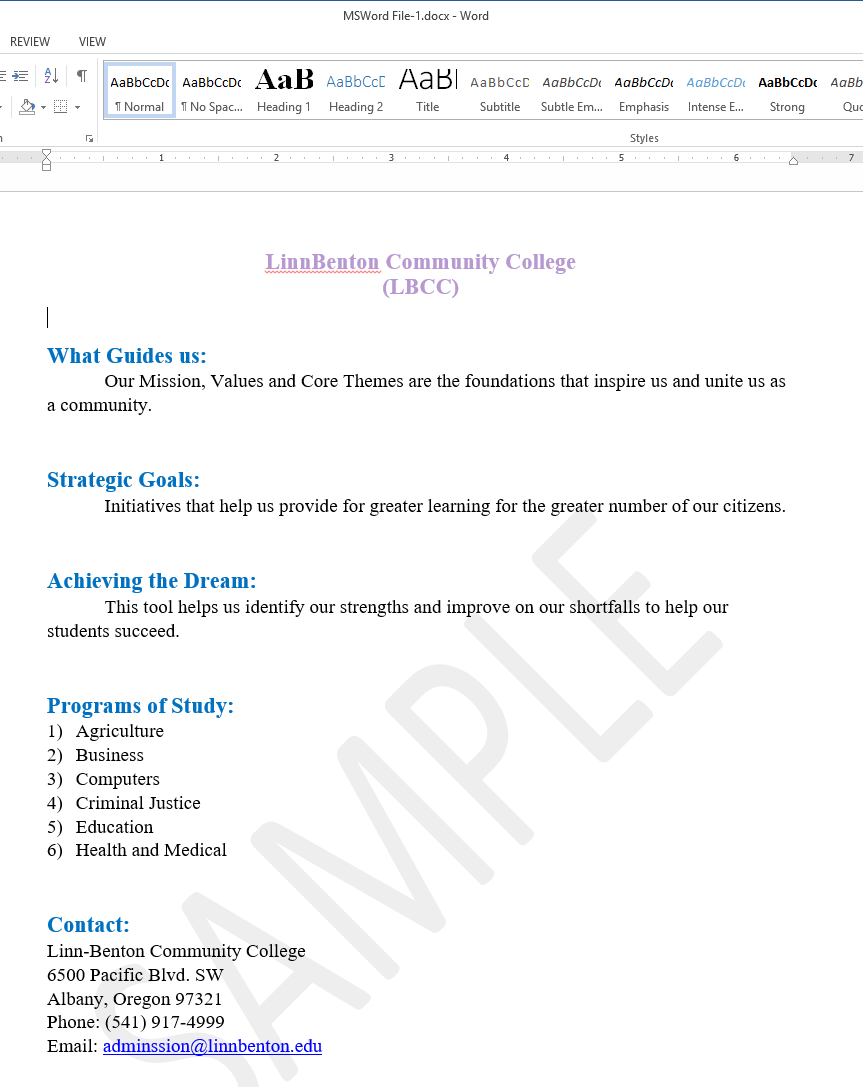 Save as MSWord File-1.docx in Week7-Files folderSnip the file content (including header and footer)Save as snip-1.jpg in Week7-Files folder.Paste-snip-1-here Q2) (5 points – subtract 1 point for each error) Start Google Docs and produce the same doc as above with same guidelines:HINT: Feel free to copy-n-paste.Save as MSWord File-1 in LBCC\CIS101 folderSnip the file content (including header and footer)Save as snip-2.jpg in Week7-Files folder.Paste-snip-2-here 